Alderley station accessibility upgrade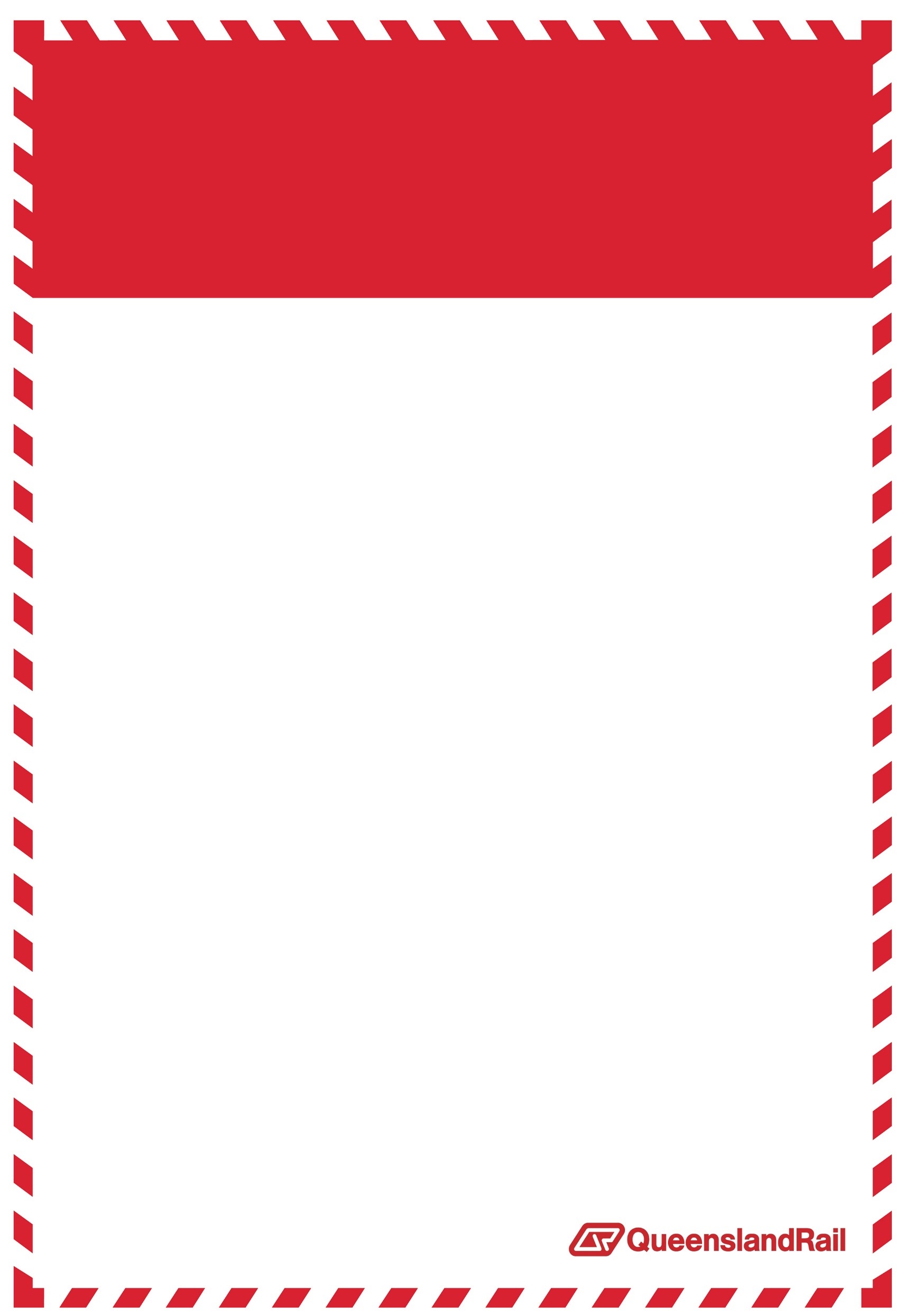 Carpark closed – from8pm 23 & 24 May 2017As part of the Alderley station accessibility upgrade, the old timber footbridge will be removed by crane at night on Tuesday 23 and (if required) Wednesday 24 May 2017.To enable safe crane operation, the Alderley station carpark will be closed each night from 8pm.The carpark will be available to customers each day. Queensland Rail appreciates the cooperation of customers and requests that vehicles are removed from the carpark prior to the crane’s arrival at 8pm each night. Vehicles left in the carpark after this time will not be able to be removed until the next morning.Customers planning to return to Alderley station after peak on Tuesday and Wednesday should consider alternative parking arrangements on these days. Additional Park ‘n’ Ride facilities are provided at Enoggera station (one stop past Alderley, towards Ferny Grove). Carpark closure detailsKeeping you informedThe Alderley station accessibility upgrade is part of Queensland Rail’s $212 million upgrade program and is expected to be completed by late 2017, weather and construction conditions permitting. For more information, please contact the Stakeholder Engagement team on 1800 722 203 (free call), email stationsupgrade@qr.com.au or visit queenslandrail.com.auLocationDates and hours of workType of workAlderley station carpark, Railway Place Carpark unavailable 8pm to 4am the next morning on:Tuesday 23 May 2017Wednesday 24 May 2017(if required)Carpark closed – no public accessDismantling of timber footbridge by craneRemoval of bridge components from site by large trucks via Railway Place.The new pedestrian bridge and stairs will open to the public on Tuesday 23 May 2017. Lifts are not yet operational.Queensland Rail apologises for any inconvenience and thanks customers for their cooperation while we build you a better station.The new pedestrian bridge and stairs will open to the public on Tuesday 23 May 2017. Lifts are not yet operational.Queensland Rail apologises for any inconvenience and thanks customers for their cooperation while we build you a better station.The new pedestrian bridge and stairs will open to the public on Tuesday 23 May 2017. Lifts are not yet operational.Queensland Rail apologises for any inconvenience and thanks customers for their cooperation while we build you a better station.